http://alliances.medicales.free.fr/JE FAIS UN DON□	 Je souhaite recevoir régulièrement les informations par mail sur les activités de l’association.
□	Je verse un don de………….  Euros ; à partir de 30 € je suis considéré comme adhérent à l’association et je recevrai un reçu pour la déduction  fiscale.
□ 	Je souhaite parrainer une opération chirurgicale à 250 € ; je serai informé de l’intervention qui sera réalisée.
□ 	Je souhaite parrainer un étudiant en santé pour 156 € par an. Je recevrai un dossier.Vos dons sont déductibles66% du montant de votre don peut être déductible de vos impôts, dans la limite de 20% de votre revenu imposable. Si vous donnez 100 €, cela ne vous coûte que 34 €.A réception de votre règlement, nous vous adresserons un reçu fiscal.Zéro frais de fonctionnementChaque euro donné à Alliances & Missions Médicales est intégralement reversé aux missions en cours ou aux opérations de parrainage.Versement par chèque à l’ordre d’Alliances & Missions Médicales ou par virement bancaire : 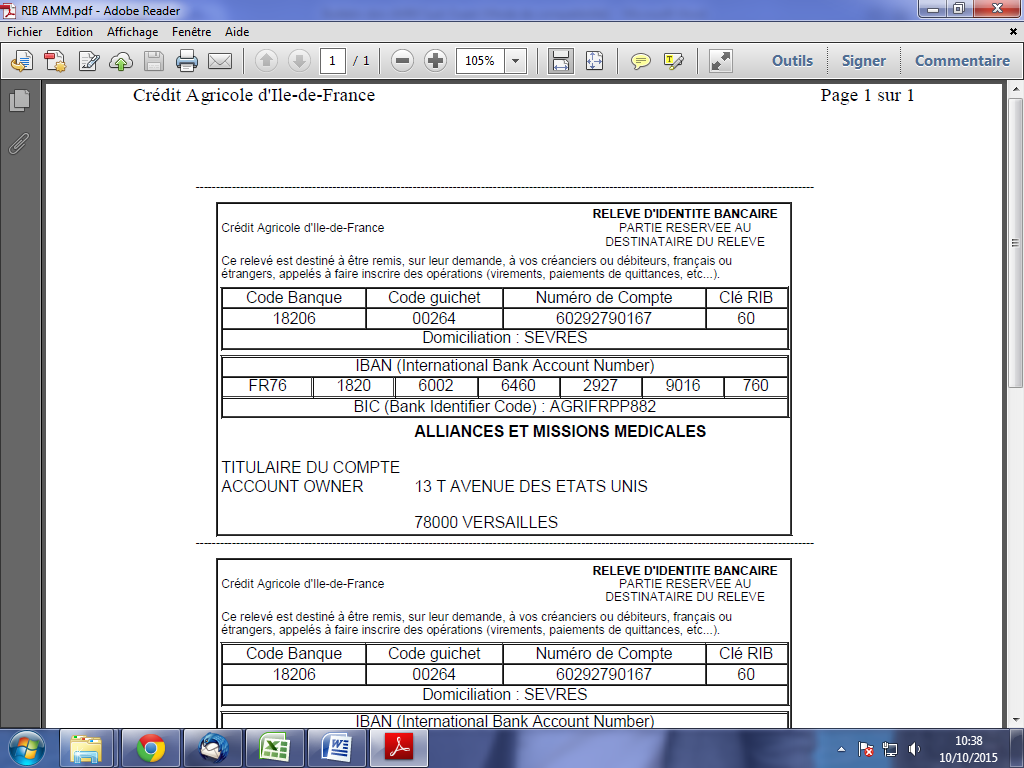 Alliances & Missions MédicalesAssociation 1901 – œuvre intérêt généralhttp://alliances.medicales.free.fr/Alliances & Missions Médicales				Adsse pour l'envoi des dons13 ter, avenue des États-Unis					 c/o Anne-Chantal Guyot78000 VERSAILLES					13 rue de la SablièreTél 01 39 49 49 04						92100 COURBEVOIEalliances.medicales@free.fr		          			mailto:guyotanne1@gmail.comPrénomNOMProfession ouex professiontél domtél portableAdresse e-mailAdresseCPVILLEPAYS